Pizzakupon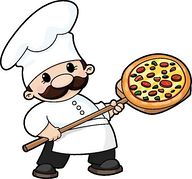 8000 Ft értékbena  ________________________________ osztály részérea felsós farsangon, az osztályok közötti versenyben elért1. helyezésért_________________                  __________________        DÖK titkár				            	    DÖK-segító pedagógus